新 书 推 荐中文书名：《詹纳温探长：命不该绝》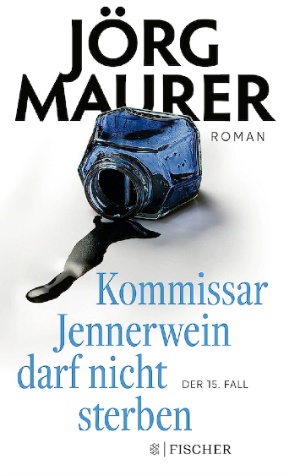 英文书名：Jennerwein shall not die德文书名：Kommissar Jennerwein darf nicht sterben作    者：Jörg Maurer出 版 社：Fischer代理公司：Marcel Hartges /ANA/Lauren页    数：288页出版时间：2023年7月代理地区：中国大陆、台湾审读资料：电子稿类    型：侦探推理小说内容简介：作为罪犯，您最好还是逃之夭夭——詹纳温（Jennerwein）探长遇到了最令人费解的案件，头号畅销书作家约尔格·毛雷尔（Jörg Maurer）第15部设定在阿尔卑斯山的惊悚小说。枞树、枯木和络绎不绝的游客之间，躺着死去的工业家雅各布·德里滕巴斯（Jakob Drittenbass）。是徒步旅行时心脏病发作还是谋杀？长满青苔的土地上的轮胎印和网络中可疑的资金流迅速将詹纳温探长和他的团队引向了罪犯的踪迹。然而，詹纳温陷入了在最疯狂的噩梦中也无法想象的麻烦——突然之间，他被怀疑涉嫌此次谋杀。在没有团队帮助的情况下，即使面对霍勒森（Hölleisen）、施马尔福斯（Schmalfuß）等人，他也只能独自调查。而神秘的送信人莱昂哈德·佩利坎（Leonhard Pelikan）总是气势汹汹地紧随其后。詹纳温从未经历过这样的案件。自2023年7月出版以来已售6万册，即将在2025年改编为电影系列。作者简介：约尔格·毛雷尔（Jörg Maurer）创作了以詹纳温探长为主角的侦探小说系列，成为了头号畅销书作家。约尔格·毛雷尔作为作家和歌舞表演艺术家曾多次获奖，包括City of Munich Cabaret Prize、阿加莎-克里斯蒂犯罪奖、MIMI观众犯罪奖和Radio Bremen Crime奖。他还被评为Munich's Tower Writer.作家。约尔格·毛雷尔来自加米施-帕滕基兴（Garmisch-Partenkirchen），现在也住在那里。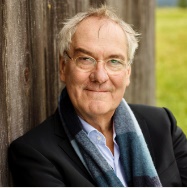 媒体评价：“本书有作者约尔格·毛雷尔一贯的诙谐幽默，将悬念和令人惊讶的事态发展融为一体，令人捧腹”。——Deutsche Presseagentur感谢您的阅读！请将反馈信息发至：版权负责人Email：Rights@nurnberg.com.cn安德鲁·纳伯格联合国际有限公司北京代表处北京市海淀区中关村大街甲59号中国人民大学文化大厦1705室, 邮编：100872电话：010-82504106, 传真：010-82504200公司网址：http://www.nurnberg.com.cn书目下载：http://www.nurnberg.com.cn/booklist_zh/list.aspx书讯浏览：http://www.nurnberg.com.cn/book/book.aspx视频推荐：http://www.nurnberg.com.cn/video/video.aspx豆瓣小站：http://site.douban.com/110577/新浪微博：安德鲁纳伯格公司的微博_微博 (weibo.com)微信订阅号：ANABJ2002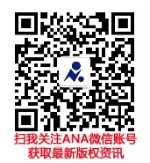 